Iris de Rode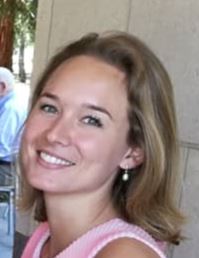 Iris de Rode est doctorante en civilisation américaine à l’Université de Paris 8, sous la direction du Professeur Bertrand Van Ruymbeke. Sa thèse porte sur les relations franco-américaines de la fin du XVIIIe siècle, plus précisément sur les réseaux intellectuels et militaires transatlantiques autour de la Guerre d’indépendance américaine (1775-1783). Iris de Rode enseigne la civilisation et l’histoire américaines à l’université de Paris 8 et à l’Institut d’Études Politiques de Paris (campus franco-américain de Reims).